Проект от 01.04.2021г.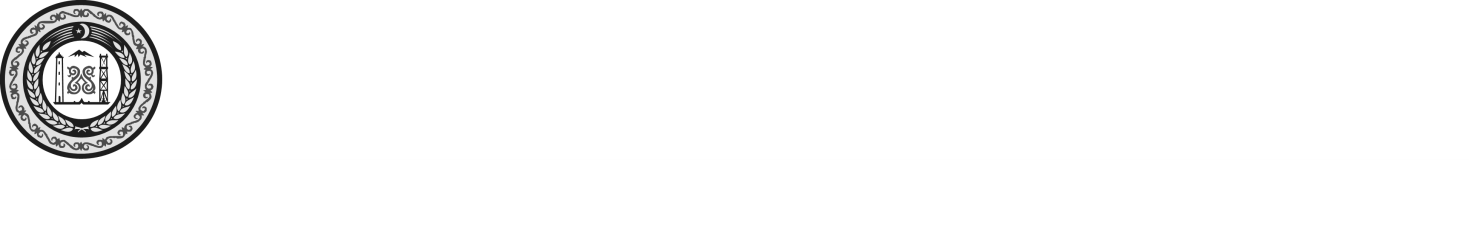 АДМИНИСТРАЦИЯ БЕРКАТ-ЮРТОВСКОГО СЕЛЬСКОГО ПОСЕЛЕНИЯГРОЗНЕНСКОГО МУНИЦИПАЛЬНОГО РАЙОНАЧЕЧЕНСКОЙ РЕСПУБЛИКИНОХЧИЙН РЕСПУБЛИКИН СОЬЛЖА-ГIАЛИН МУНИЦИПАЛЬНИ К1ОШТАН БЕРКАТ-ЮЬРТАН АДМИНИСТРАЦИ                         П Р О Е К Т  П О С Т А Н О В Л Е Н И Я_____________                                 с. Беркат-Юрт                                         № ______О внесении изменений в постановление главы администрации Беркат-Юртовского сельского поселения от 23.01.2019г. №02 Об утверждении Административного регламента по предоставлению муниципальной услуги «Предоставление технических условий на подключение объекта капитального строительства к сетям инженерно-технического обеспечения».В соответствии с изменениями, внесенным  Федеральным законом от 6 октября 2003 года  № 131-ФЗ «Об общих принципах организации местного самоуправления в Российской Федерации»,  Федеральным  законом от 27.12.2019 № 472 «О внесений изменений в Градостроительный кодекс Российской Федерации и отдельные законодательные  Российской Федерации»  и Федеральным  законом от 24.07.2007 № 209-ФЗ «О развитии малого и среднего предпринимательства в Российской Федерации» (далее – Федеральный закон №209-ФЗ»),  администрация  Беркат-Юртовского  сельского поселения Грозненского муниципального района ПОСТАНОВЛЯЕТ: Внести следующие изменения в постановление главы администрации Беркат-Юртовского сельского поселения от 23.01.2019г. №02 Об утверждении Административного регламента по предоставлению муниципальной услуги «Предоставление технических условий  на подключение объекта капитального строительства к сетям инженерно-технического обеспечения»:Раздел 2 «Стандарт предоставления муниципальной услуги»должен содержать следующие сведения. В нем также должны быть указаны:1) заявитель (состав (перечень) заявителей);2) способ (способы) направления запроса о предоставлении государственной или муниципальной услуги;3) размер платы, взимаемой с заявителя при предоставлении государственной или муниципальной услуги, и способы ее взимания в случаях, предусмотренных федеральными законами и принимаемыми в соответствии с ними иными нормативными правовыми актами Российской Федерации;4) порядок получения заявителем сведений, в том числе в электронной форме, о ходе рассмотрения запроса о предоставлении государственной или муниципальной услуги;5) порядок исправления допущенных опечаток и ошибок в выданных в результате предоставления государственной или муниципальной услуги документах, в том числе исчерпывающий перечень оснований для отказа в исправлении таких опечаток и ошибок;6) порядок выдачи дубликата документа, выданного по результатам предоставления государственной или муниципальной услуги, в том числе исчерпывающий перечень оснований для отказа в выдаче этого дубликата;7) порядок оставления запроса заявителя о предоставлении государственной или муниципальной услуги без рассмотрения;8) форма запроса о предоставлении соответствующей услуги, форма документа, являющегося результатом предоставления соответствующей услуги, форма заявления об исправлении технических ошибок в данном документе, форма заявления о выдаче дубликата данного документа, форма заявления об оставлении запроса без рассмотрения, если иное не предусмотрено федеральным законом;9) способ (способы) направления заявителю документов (информации), являющихся результатом предоставления соответствующей государственной или муниципальной услуги.2. Настоящее постановление вступает в силу со дня его официального обнародования (опубликования) и подлежит размещению на официальном сайте Беркат-Юртовского сельского поселения в сети «Интернет».3. Контроль  за исполнением настоящего постановления оставляю за собой.Глава администрации                                                                                           Х.М.Дидиев